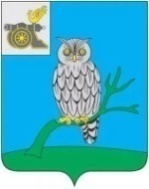 АДМИНИСТРАЦИЯ МУНИЦИПАЛЬНОГО ОБРАЗОВАНИЯ«СЫЧЕВСКИЙ РАЙОН»  СМОЛЕНСКОЙ ОБЛАСТИ П О С Т А Н О В Л Е Н И Еот  16 декабря 2021 года  № 700Об утверждении Положения о порядке  предоставления  жилых помещений муниципального   специализированного жилищного фонда муниципального образования Сычевского городского поселения Сычевского района Смоленской областиВ соответствии с Жилищным кодексом Российской Федерации, Гражданским кодексом Российской Федерации, Федеральным законом                         от 06.10.2003 года № 131-ФЗ «Об общих принципах организации местного самоуправления в Российской Федерации», Постановлением Правительства Российской Федерации от 26.01.2006 года № 42 «Об утверждении Правил отнесения жилого помещения к специализированного жилищному фонду и типовых договоров найма специализированных жилых помещений», Постановлением правительства Российской Федерации от 21.01.2006 года № 25 «Об утверждении Правил пользования жилыми помещениями», Уставом Сычевского городского поселения Сычевского района Смоленской области, Администрация муниципального образования «Сычевский район» Смоленской области п о с т а н о в л я е т:1. Создать специализированный жилищный фонд муниципального образования Сычевского городского поселения Сычевского района Смоленской области.2. Утвердить Положение о порядке предоставления жилых помещений муниципального специализированного жилищного фонда муниципального образования Сычевского городского поселения Сычевского района Смоленской области согласно приложению №1.3. Утвердить договор найма служебного жилого помещения согласно приложению № 2.4. Утвердить договор найма жилого помещения маневренного фонда согласно приложению №3.5. Утвердить реестр жилых помещений муниципального специализированного жилищного фонда муниципального образования Сычевского городского поселения Сычевского района Смоленской области               по следующим категориям: -  служебные жилые помещения согласно приложению № 4;- жилые помещения маневренного фонда согласно приложению №5.6. Разместить настоящее постановление на официальном сайте Администрации муниципального образования «Сычевский район» Смоленской области.7. Настоящее постановление вступает в силу с момента его подписания.Глава муниципального образования«Сычевский район» Смоленской области                                     Т.В. НиконороваПриложение № 1к постановлению Администрации муниципального образования«Сычевский район» Смоленской областиот 16.12.2021 года № 700ПОЛОЖЕНИЕ О ПОРЯДКЕ ПРЕДОСТАВЛЕНИЯ ЖИЛЫХ ПОМЕЩЕНИЙ МУНИЦИПАЛЬНОГО СПЕЦИАЛИЗИРОВАННОГО ЖИЛИЩНОГО ФОНДА МУНИЦИПАЛЬНОГО ОБРАЗОВАНИЯ СЫЧЕВСКОГО ГОРОДСКОГО ПОСЕЛЕНИЯ  СЫЧЕВСКОГО РАЙОНА СМОЛЕНСКОЙ ОБЛАСТИ
1. Общие положения1.1. Настоящее Положение разработано в соответствии с Жилищным кодексом Российской Федерации, Гражданским кодексом Российской Федерации, Федеральным законом от 06.10.2003 г. № 131-ФЗ «Об общих принципах организации местного самоуправления в Российской Федерации», Постановлением Правительства Российской Федерации от 26.01.2006 № 42      «Об утверждении Правил отнесения жилого помещения к специализированного жилищному фонду и типовых договоров найма специализированных жилых помещений», Постановлением правительства Российской Федерации                          от 21.01.2006 № 25 «Об утверждении Правил пользования жилыми помещениями», Уставом муниципального образования Сычевского городского поселения Сычевского района Смоленской области и устанавливает порядок предоставления жилых помещений муниципального специализированного жилищного фонда Сычевского городского поселения Сычевского района Смоленской области.1.2. Специализированный жилищный фонд муниципального образования Сычевского городского поселения Сычевского района Смоленской области -  это совокупность предназначенных для проживания отдельных категорий граждан жилых помещений муниципального жилищного фонда Сычевского городского поселения Сычевского района Смоленской области.
	1.3. К жилым помещениям муниципального специализированного жилищного фонда Сычевского городского поселения Сычевского района Смоленской области относятся:1) служебные жилые помещения; 2) жилые помещения маневренного фонда (далее - специализированные жилые помещения).1.4. Использование жилого помещения в качестве специализированного  жилого помещения допускается только после отнесения такого помещения                   к определенному виду жилых помещений  специализированного жилищного фонда с соблюдением требований и в порядке, которые установлены Постановлением Правительства Российской Федерации от 26.01.2006 №42.1.5. Жилые помещения, отнесенные к специализированному жилищному фонду, должны быть пригодными для постоянного проживания граждан (отвечать установленным санитарным и техническим правилам и нормам, требованиям пожарной безопасности, экологическим и иным требованиям законодательства), быть благоустроенными применительно к условиям муниципального образования Сычевского городского поселения Сычевского района Смоленской области.1.6. Отнесение жилых помещений к специализированному жилищному фонду не допускается, если жилые помещения заняты по договорам социального найма, найма жилого помещения, находящегося в муниципальной собственности жилищного фонда коммерческого использования, аренды,                      а также если имеют обременения прав на это имущество.1.7.  Включение жилого помещения в специализированный жилищный фонд с отнесением к определенному виду специализированных жилых помещений, а также исключение его из указанного фонда осуществляется                 на основании постановления Администрации муниципального образования «Сычевский район» Смоленской области.1.8. Специализированные жилые помещения предоставляются                            на основании постановлений Администрации муниципального образования «Сычевский район» Смоленской области по договорам найма специализированных жилых помещений. 1.9. При отсутствии на момент обращения гражданина свободного специализированного жилого помещения указанное помещение предоставляется гражданину в порядке очередности исходя из даты регистрации заявления на его предоставление.1.10. Решение об отказе в предоставлении гражданину специализированного жилого помещения принимается в случаях отсутствия оснований для предоставления специализированного жилого помещения и необходимых документов, предусмотренных настоящим Положением.
       1.11. Наниматель специализированного жилого помещения не вправе осуществлять обмен занимаемого жилого помещения, а также передавать его                в поднаем.1.12. Подготовку проектов постановлений Администрации муниципального образования «Сычевский район» Смоленской области                       о включении жилых помещений в специализированный жилищный фонд и об исключении из этого фонда, учет указанных жилых помещений, регистрацию и проверку документов на их предоставление, проверку жилищных условий граждан, запрос в связи с этим дополнительных сведений, рассмотрение ходатайств, заявлений по существу, подготовку проектов постановлений Администрации муниципального образования «Сычевский район» Смоленской области о предоставлении специализированных жилых помещений или ответов об отказе в их предоставлении, подготовку и заключение (расторжение) договоров найма специализированных жилых помещений и учет этих договоров осуществляет отдел городского хозяйства Администрации муниципального образования «Сычевский район» Смоленской области (далее – отдел).1.13. Расторжение или прекращение договора найма специализированного жилого помещения осуществляется по основаниям, установленным Жилищным кодексом Российской Федерации, и влечет возникновение у нанимателя и членов его семьи обязанности освободить занимаемое ими специализированное жилое помещение.1.14. В случае отказа освободить такое жилое помещение граждане подлежат выселению в судебном порядке без предоставления других жилых помещений за исключением случаев, предусмотренных Жилищным кодексом Российской Федерации.2. Предоставление служебных жилых помещений2.1. К служебным жилым помещениям могут быть отнесены отдельные квартиры и жилые дома.2.2. Служебные жилые помещения предоставляются гражданам,                         не обеспеченным жилыми помещениями в муниципальном образовании Сычевском городском поселении Сычевского района Смоленской области, где находится их место работы.2.3. Служебные жилые помещения специализированного жилищного фонда муниципального образования Сычевского городского поселения Сычевского района Смоленской области предоставляются следующим категориям граждан:1) лицам, замещающим муниципальные должности и должности муниципальной службы  в органах местного самоуправления, а также избранным на выборные должности в органы местного самоуправления Сычевского района Смоленской области;2) работникам  муниципальных унитарных предприятий,  муниципальных учреждений Сычевского района Смоленской области;3) педагогическим, медицинским и фармацевтическим работникам;4) иным категориям граждан, установленным правовыми актами Сычевского городского поселения Сычевского района Смоленской области.2.4. Служебные жилые помещения предоставляются гражданам в виде жилого дома, отдельной квартиры в пределах социальной нормы жилой площади на одного члена семьи, установленной для предоставления жилого помещения по договору социального найма.2.5. Гражданин для получения служебного жилого помещения представляет  следующие документы:а) заявление на имя начальника отдела городского хозяйства Администрации муниципального образования «Сычевский район» Смоленской области о предоставлении служебного жилого помещения с указанием членов семьи и степени родства;б) ходатайство работодателя, с которым заявитель состоит в трудовых отношениях, о предоставлении служебного жилого помещения;в) копию приказа (распоряжения) о приеме на работу, трудового договора (контракта), трудовой книжки, либо копии документов, подтверждающих назначение на муниципальную должность, заверенные работодателем или нотариально, либо копии документов, подтверждающих избрание на выборную должность в органы местного самоуправления Сычевского района Смоленской области, заверенные соответственно, избирательной комиссией Сычевского района Смоленской области, органом местного самоуправления Сычевского района Смоленской области;г) копии паспортов заявителя и членов его семьи;д) копии документов о родственных отношениях с членами семьи (свидетельства о рождении, свидетельства о заключении брака, судебных решений о признании членом семьи, иных документов);е) справку органа, осуществляющего государственную регистрацию прав на недвижимое имущество и сделок с ним, о наличии или отсутствии у заявителя и членов его семьи жилых помещений на праве собственности  на территории Сычевского городского поселения Сычевского района Смоленской области.Заявление без одновременного представления документов, указанных в подпунктах "а", "б", "в", "г", "д" пункта 2.5 раздела 2 Положения,                       не принимается.В случае непредставления заявителем документов, указанных в подпунктах "е" пункта 2.5 раздела 2 Положения, управление самостоятельно запрашивает их в соответствующих органах в порядке межведомственного информационного взаимодействия.2.6. Поданное заявление регистрируется в книге регистрации заявлений граждан о предоставлении служебных жилых помещений, в которой:- указываются порядковый номер принятого заявления, дата и время принятия заявления,  фамилия, имя, отчество и адрес места жительства заявителя, указанные в заявлении;- ставятся подписи заявителя и должностного лица, принявшего заявление.Заявителю выдается расписка о получении заявления с указанием порядкового номера принятого заявления, даты и времени принятия заявления в соответствии с книгой регистрации заявлений, приводится перечень представленных с заявлением документов. Расписка подписывается должностным лицом, принявшим заявление.2.7. Заявление гражданина о предоставлении служебного жилого помещения и приложенные к нему документы рассматриваются в течение                 30 дней со дня их приема. При этом осуществляется проверка представленных    с заявлением документов и содержащихся в них сведений, а также жилищных условий заявителя и членов его семьи и запрос сведений, необходимых в связи с проверкой.2.8. По результатам рассмотрения заявления подготавливается проект постановления Администрации муниципального образования «Сычевский район» Смоленской области о предоставлении служебного жилого помещения или ответ заявителю об отказе в предоставлении такого помещения.2.9. Постановление Администрации муниципального образования «Сычевский район» Смоленской области о предоставлении служебного жилого помещения выдается или направляется заявителю в течение пяти рабочих дней со дня подписания. На основании данного постановления отдел заключает договор найма служебного жилого помещения по утвержденной в соответствии с  Жилищным кодексом Российской Федерации  типовой форме (приложение № 2).В договоре найма служебного жилого помещения указываются члены семьи нанимателя.2.10. Договор найма служебного жилого помещения является основанием для вселения гражданина в служебное жилое помещение.2.11.  Срок договора найма служебного жилого помещения определяется продолжительностью трудовых отношений, сроком прохождения службы или нахождения на должности граждан, указанных в пункте 2.3 настоящего Положения.2.12.  После расторжения или прекращения договора найма служебного жилого помещения наниматель обязан освободить указанное помещение и сдать его по акту отделу в месячный срок.2.13. Служебные жилые помещения могут быть исключены из специализированного жилищного фонда и с проживающими в них гражданами может быть заключен договор социального найма в случаях, если:
        - выселение без предоставления другого жилого помещения указанных граждан, которым служебное жилое помещение предоставлено до 1 марта 2005 года, не допускалось статьей 108 Жилищного кодекса РСФСР при условии, что обстоятельства, препятствующие выселению, предусмотренные указанной статьей, наступили до 1 марта 2005 года;- выселение без предоставления другого жилого помещения указанных граждан не допускается статьей 103 Жилищного кодекса Российской Федерации.2.14. Расторжение договора найма служебного жилого помещения по требованию отдела (наймодателя) осуществляется в следующих случаях:- невнесения нанимателем платы за жилое помещение и (или) коммунальные услуги в течение 6 месяцев подряд;- разрушения или повреждения жилого помещения Нанимателем или членами его семьи;- систематического нарушения прав и законных интересов соседей;- использования жилого помещения не по назначению.2.15.  Действие договора найма служебного помещения прекращается                  в связи: 1) прекращением обстоятельств, послуживших основанием                                      для предоставления жилого помещения маневренного фонда2) с утратой (разрушением) жилого помещения;3) со смертью нанимателя.
3. Предоставление жилых помещений маневренного фонда3.1. Жилые помещения маневренного фонда предназначены                            для временного проживания:а) граждан в связи с капитальным ремонтом или реконструкцией дома,               в котором находятся жилые помещения, занимаемые ими по договорам социального найма;б) граждан, утративших жилые помещения в результате обращения взыскания на эти жилые помещения, приобретенные за счет кредита банка или иной кредитной организации либо средств целевого займа, предоставленного юридическим лицом на приобретение жилого помещения, и заложенные в обеспечение возврата кредита или целевого займа, если на момент обращения взыскания такие жилые помещения являются для них единственными;в) граждан, у которых единственные жилые помещения стали непригодными для проживания в результате чрезвычайных обстоятельств;г) граждан, у которых жилые помещения стали непригодными для проживания в результате признания многоквартирного дома аварийным и подлежащим сносу или реконструкции;д) иных граждан в случаях, предусмотренных законодательством.3.2. Жилые помещения маневренного фонда предоставляются из расчета не менее 6 кв. м жилой площади на 1 человека.3.3. Для рассмотрения вопроса о предоставлении жилого помещения маневренного фонда гражданин представляет в отдел следующие документы:а) заявление на имя начальника отдела городского хозяйства Администрации муниципального образования «Сычевский район» Смоленской области о предоставлении жилого помещения маневренного фонда с указанием членов семьи и степени родства;б) копии паспортов заявителя и членов его семьи;в) копии документов о родственных отношениях с членами семьи (свидетельства о рождении, свидетельства о заключении брака, судебных решений о признании членом семьи, иных документов);г) справку органа, осуществляющего государственную регистрацию прав на недвижимое имущество и сделок с ним, о наличии или отсутствии                         у заявителя и членов его семьи жилых помещений на праве собственности;д) копию решения либо протокола общего собрания собственников жилых помещений о проведении капитального ремонта или реконструкции дома - в случае предоставления жилого помещения на основании подпункта "а" пункта 4.1 раздела 4 настоящего Положения;е) документы, подтверждающие факт обращения взыскания на жилое помещение, договор кредитования, займа - в случае предоставления жилого помещения на основании подпункта "б" пункта 3.1 раздела 3 Положения;и) документы, подтверждающие, что единственное жилое помещение граждан стало непригодным для проживания в результате чрезвычайных обстоятельств (акт уполномоченного органа о признании жилого помещения непригодным для проживания, справка о пожаре и иные документы), - в случае предоставления жилого помещения на основании подпункта "в" пункта 3.1 раздела 3 Положения.В случае непредставления заявителем документов, указанных в подпункте "г", отдел самостоятельно запрашивает их в соответствующих органах в порядке межведомственного информационного взаимодействия.3.4. Заявление гражданина о предоставлении  жилого помещения маневренного фонда и приложенные к нему документы рассматриваются в течение 30 дней со дня их приема. При этом осуществляется проверка представленных с заявлением документов и содержащихся в них сведений, а также жилищных условий заявителя и членов его семьи и запрос сведений, необходимых в связи с проверкой.3.5. По результатам рассмотрения заявления подготавливается проект постановления Администрации муниципального образования «Сычевский район» Смоленской области о предоставлении служебного жилого помещения или ответ заявителю об отказе в предоставлении такого помещения.3.6.  Постановление Администрации муниципального образования «Сычевский район» Смоленской области о предоставлении жилого помещения маневренного фонда выдается или направляется заявителю в течение пяти рабочих дней со дня подписания. На основании данного постановления отдел заключает договор найма жилого помещения маневренного фонда по утвержденной в соответствии с Жилищным кодексом Российской Федерации типовой форме (приложение № 3).3.7. Договор найма жилого помещения маневренного фонда является основанием для вселения гражданина в жилое помещение маневренного фонда.3.8. Договор найма жилого помещения маневренного жилищного фонда заключается на период:- до завершения капитального ремонта или реконструкции дома (при заключении договора с гражданами, указанными в подпункте "а" пункта 3.1 настоящего Положения);- до завершения расчетов с гражданами, утратившими жилые помещения в результате обращения взыскания на них, после продажи жилых помещений, на которые было обращено взыскание (при заключении договора с гражданами, указанными в подпункте "б" пункта 3.1 настоящего Положения);- до завершения расчетов с гражданами, единственное жилое помещение которых стало непригодным для проживания в результате чрезвычайных обстоятельств, в порядке, предусмотренном Жилищным кодексом Российской Федерации, другими федеральными законами, либо до предоставления им жилых помещений государственного или муниципального жилищного фонда                в случаях и в порядке, которые предусмотрены Жилищным кодексом Российской Федерации (при заключении договоров с гражданами, указанными в подпункте "в" пункта 3.1 настоящего Положения);- установленный законодательством (при заключении договора                                 с гражданами, указанными в подпункте "г" пункта 3.1 настоящего Положения).3.9. Истечение периода, на который заключен договор найма жилого помещения маневренного фонда, является основанием прекращения данного договора.3.10. После расторжения или прекращения действия договора найма жилого помещения маневренного фонда наниматель обязан освободить и сдать его по акту в месячный срок.3.11. Расторжение договора найма жилого помещения маневренного фонда по требованию отдела (наймодателя) осуществляется в следующих случаях:- невнесения нанимателем платы за жилое помещение и (или) коммунальные услуги в течение 6 месяцев подряд;- разрушения или повреждения жилого помещения Нанимателем или членами его семьи;- систематического нарушения прав и законных интересов соседей;- использования жилого помещения не по назначению.3.12. Действие договора найма помещения маневренного фонда прекращается в связи: 1) прекращением обстоятельств, послуживших основанием для предоставления жилого помещения маневренного фонда2) с утратой (разрушением) жилого помещения;3) со смертью нанимателя.Приложение № 2к постановлению Администрации муниципального образования«Сычевский район» Смоленской областиот 16.12.2021 года № 700ДОГОВОРнайма служебного жилого помещенияN ____________________________________________________________                                            ___________________     (наименование населенного пункта)                                                                        (число, месяц, год)_____________________________________________________________________________(наименование собственника служебного жилого помещения или действующего от его лица ________________________________________________________________________________________________уполномоченного органа государственной власти Российской Федерации, органа государственной власти_____________________________________________________________________________субъекта Российской Федерации, органа местного самоуправления либо иного уполномоченного им лица, ________________________________________________________________________________________________наименование уполномочивающего документа, его дата и номер),именуемый   в   дальнейшем   Наймодателем,   с   одной стороны,  игражданин(ка) ________________________________________________________________,(фамилия, имя, отчество)именуемый в дальнейшем Нанимателем, с другой стороны, на основании решения о предоставлении жилого помещения от "__" ________ 202_ г. N ___ заключили настоящий Договор о нижеследующем.I. Предмет Договора1. Наймодатель передает Нанимателю и членам его семьи за плату во владение и пользование жилое помещение, находящееся в ____________________________________________________________________________________________________________собственности   на   основании   Свидетельства   о государственной регистрации права от "__" ____________ 200_ г. N ___, состоящее из квартиры общей площадью ___ кв. метров,   расположенное в __________, д. __, корп. ____, кв. __, для временного проживания в нем.2. Жилое помещение предоставляется в связи с _______________________________________________________________________________________________________________(работой, прохождением службы, назначением на муниципальную____________________________________________________________________________должность муниципальной службы Сычевского района Смоленской области____________________________________________________________________________или на выборную должность -____________________________________________________________________________.нужное указать)3.  Характеристика  предоставляемого   жилого  помещения,  его технического   состояния,  а также санитарно-технического и  иного оборудования,   находящегося  в   нем,  содержится  в  техническом паспорте жилого помещения.4. Совместно   с   Нанимателем   в   жилое помещение вселяются члены его семьи:1) ___________________________________________________________________________;(фамилия, имя, отчество члена семьи Нанимателя и степеньродства с ним)2) ___________________________________________________________________________;(фамилия, имя, отчество члена семьи Нанимателя и степеньродства с ним)3) ___________________________________________________________________________.(фамилия, имя, отчество члена семьи Нанимателя и степеньродства с ним)5. Настоящий Договор заключается на время _________________________________________________________________________________________________________________(трудовых отношений, прохождения службы, нахождения на_____________________________________________________________________________муниципальной должности Российской Федерации, _____________________________________________________________________________.должности муниципальной службы или навыборной должности)II. Права и обязанности Нанимателя и членов его семьи6. Наниматель имеет право:1) на использование жилого помещения для проживания, в том числе                 с членами семьи;2) на пользование общим имуществом в многоквартирном доме;3) на неприкосновенность жилища и недопустимость произвольного лишения жилого помещения. Никто не вправе проникать в служебное жилое помещение без согласия проживающих в нем на законных основаниях граждан иначе как в порядке и случаях, предусмотренных федеральным законом, или на основании судебного решения. Проживающие в служебном жилом помещении на законных основаниях граждане не могут быть выселены из этого помещения или ограничены в праве пользования иначе как в порядке и по основаниям, которые предусмотрены Жилищным кодексом Российской Федерации и другими федеральными законами;4) на расторжение в любое время настоящего Договора;5) на сохранение права пользования служебным жилым помещением при переходе права собственности на это помещение, а также на право хозяйственного ведения или оперативного управления в случае, если новый собственник жилого помещения или юридическое лицо, которому передано такое жилое помещение, является стороной трудового договора с работником-Нанимателем;6) на получение субсидий на оплату жилого помещения и коммунальных услуг в порядке и на условиях, установленных статьей 159 Жилищного кодекса Российской Федерации.Наниматель может иметь иные права, предусмотренные законодательством.7. Наниматель обязан:1) использовать жилое помещение по назначению и в пределах, установленных Жилищным кодексом Российской Федерации;2) соблюдать правила пользования жилым помещением;3) обеспечивать сохранность жилого помещения;4) поддерживать в надлежащем состоянии жилое помещение. Самовольное переустройство или перепланировка жилого помещения не допускается;5) проводить текущий ремонт жилого помещения;6) своевременно вносить плату за жилое помещение и коммунальные услуги (обязательные платежи). Обязанность вносить плату за жилое помещение и коммунальные услуги возникает с момента заключения настоящего Договора. Несвоевременное внесение платы за жилое помещение и коммунальные услуги влечет взимание пеней в порядке и размере, которые установлены статьей 155 Жилищного кодекса Российской Федерации;7) переселяться на время капитального ремонта жилого дома с членами семьи в другое жилое помещение, предоставленное Наймодателем (когда ремонт не может быть произведен без выселения). В случае отказа Нанимателя и членов его семьи от переселения в это жилое помещение Наймодатель может потребовать переселения в судебном порядке;8) допускать в жилое помещение в заранее согласованное время представителя Наймодателя для осмотра технического состояния жилого помещения, санитарно-технического и иного оборудования, находящегося в нем, а также для выполнения необходимых работ;9) при обнаружении неисправностей жилого помещения или санитарно-технического и иного оборудования, находящегося в нем, немедленно принимать возможные меры к их устранению и в случае необходимости сообщать о них Наймодателю или в соответствующую эксплуатирующую либо управляющую организацию;10) осуществлять пользование жилым помещением с учетом соблюдения прав и законных интересов соседей, требований пожарной безопасности, санитарно-гигиенических, экологических и иных требований законодательства;11) при освобождении жилого помещения сдать его в течение 3 дней Наймодателю в надлежащем состоянии, оплатить стоимость не произведенного Нанимателем и входящего в его обязанности текущего ремонта жилого помещения, а также погасить задолженность по оплате жилого помещения и коммунальных услуг;12) при расторжении или прекращении настоящего Договора освободить жилое помещение. В случае отказа освободить жилое помещение Наниматель и члены его семьи подлежат выселению в судебном порядке.Наниматель несет иные обязанности, предусмотренные законодательством.8. Временное отсутствие Нанимателя и членов его семьи не влечет изменение их прав и обязанностей по настоящему Договору.9. Наниматель не вправе осуществлять обмен жилого помещения, а также передавать его в поднаем.10. Члены семьи Нанимателя имеют право пользования жилым помещением наравне с Нанимателем, если иное не установлено соглашением между Нанимателем и членами его семьи.11. Члены семьи Нанимателя обязаны использовать служебное жилое помещение по назначению и обеспечивать его сохранность.12. Дееспособные члены семьи Нанимателя несут солидарную                             с Нанимателем ответственность по обязательствам, вытекающим из пользования жилым помещением, если иное не установлено соглашением между Нанимателем и членами его семьи. В случае прекращения семейных отношений с Нанимателем право пользования жилым помещением за бывшими членами семьи не сохраняется, если иное не установлено соглашением между Нанимателем и бывшими членами его семьи.III. Права и обязанности Наймодателя13. Наймодатель имеет право:1) требовать своевременного внесения платы за жилое помещение и коммунальные услуги;2) требовать расторжения настоящего Договора в случаях нарушения Нанимателем жилищного законодательства и условий настоящего Договора;3) принимать решение о приватизации жилого помещения.Наймодатель может иметь иные права, предусмотренные законодательством.14. Наймодатель обязан:1) передать Нанимателю свободное от прав иных лиц и пригодное для проживания жилое помещение в состоянии, отвечающем требованиям пожарной безопасности, санитарно-гигиеническим, экологическим и иным требованиям;2) принимать участие в надлежащем содержании и ремонте общего имущества в многоквартирном доме, в котором находится жилое помещение;3) осуществлять капитальный ремонт жилого помещения;4) предоставить Нанимателю и членам его семьи на время проведения капитального ремонта или реконструкции жилого дома (когда ремонт или реконструкция не могут быть произведены без выселения Нанимателя) жилое помещение маневренного фонда (из расчета не менее 6 кв. метров жилой площади на 1 человека) без расторжения настоящего Договора. Переселение Нанимателя и членов его семьи в жилое помещение маневренного фонда и обратно (по окончании капитального ремонта или реконструкции) осуществляется за счет средств Наймодателя;5) информировать Нанимателя о проведении капитального ремонта или реконструкции дома не позднее чем за 30 дней до начала работ;6) принимать участие в своевременной подготовке жилого дома, санитарно-технического и иного оборудования, находящегося в нем, к эксплуатации в зимних условиях;7) обеспечивать предоставление Нанимателю коммунальных услуг;8) принять в установленные настоящим Договором сроки жилое помещение у Нанимателя с соблюдением условий, предусмотренных подпунктом 11 пункта 7 настоящего Договора;9) соблюдать при переустройстве и перепланировке жилого помещения требования, установленные Жилищным кодексом Российской Федерации;10) предоставлять другие жилые помещения в связи с расторжением настоящего Договора гражданам, имеющим право на предоставление другого жилого помещения в соответствии со статьей 103 Жилищного кодекса Российской Федерации.Наймодатель несет иные обязанности, предусмотренные законодательством.IV. Расторжение и прекращение Договора15. Наниматель в любое время может расторгнуть настоящий Договор.16. Настоящий Договор может быть расторгнут в любое время по соглашению сторон.17. Расторжение настоящего Договора по требованию Наймодателя допускается в судебном порядке в случае:1) невнесения Нанимателем платы за жилое помещение и (или) коммунальные услуги в течение более 6 месяцев;2) разрушения или повреждения жилого помещения Нанимателем или членами его семьи;3) систематического нарушения прав и законных интересов соседей;4) использования жилого помещения не по назначению.18. Настоящий Договор прекращается в связи:1) с утратой (разрушением) жилого помещения;2) со смертью Нанимателя;3) с истечением срока трудового договора;4) с окончанием срока службы;5) с истечением срока пребывания на государственной должности Российской Федерации, государственной должности субъекта Российской Федерации или на выборной должности.19. В случае расторжения или прекращения настоящего Договора в связи с истечением срока трудового договора, окончания срока службы, истечением срока пребывания на государственной, муниципальной или выборной должности Наниматель и члены его семьи должны освободить жилое помещение. В случае отказа освободить жилое помещение граждане подлежат выселению без предоставления другого жилого помещения, за исключением случаев, предусмотренных Жилищным кодексом Российской Федерации.V. Внесение платы по Договору20. Наниматель вносит плату за жилое помещение в порядке и размере, которые предусмотрены Жилищным кодексом Российской Федерации.VI. Иные условия21. Споры, которые могут возникнуть между сторонами по настоящему Договору, разрешаются в порядке, предусмотренном законодательством.22. Настоящий Договор составлен в 2 экземплярах, один из которых находится у Наймодателя, другой - у Нанимателя.Наймодатель _______________                                         Наниматель ____________                             (подпись)                                                                                      (подпись)М.П.Приложение № 3к постановлению Администрации муниципального образования«Сычевский район» Смоленской областиот 16.12.2021 года № 700ДОГОВОРнайма жилого помещения маневренного фондаN ___________________________________________________                                ___________________(наименование населенного пункта)                                                                                 (число, месяц, год)_____________________________________________________________________________(наименование собственника жилого помещения маневренного фонда или _____________________________________________________________________________действующего от его лица уполномоченного органа государственной власти Российской Федерации, органа_____________________________________________________________________________________________государственной власти субъекта Российской Федерации, органа местного самоуправления либо иного _____________________________________________________________________________________________уполномоченного им лица, наименование уполномочивающего документа, его дата и номер)именуемый   в   дальнейшем   Наймодателем,   с   одной стороны,  и гражданин(ка) ____________________________________________________________________________,                            (фамилия, имя, отчество)именуемый в дальнейшем Нанимателем, с другой стороны, на основании решения о предоставлении жилого помещения от "__" _______ 202__ г. N ________ заключили настоящий Договор о нижеследующем.                       I. Предмет Договора  1. Наймодатель передает Нанимателю и членам его семьи за плату во владение и пользование жилое помещение, находящееся в __________________________________________________________________________________________________________________собственности   на   основании   Свидетельства  о  государственной регистрации права от "__" ___________ 200_ г.  N ____, состоящее из квартиры (комнаты) общей площадью ______ кв. метров, расположенное в __________, д. __, корп. ____, кв. __, для временного проживания в нем. 2. Жилое помещение предоставлено в связи с _________________________________________________________________________________________________________________  (капитальным ремонтом или реконструкцией дома, утратой жилого помещения в результате обращения _____________________________________________________________________________________________взыскания на это помещение, признанием жилого помещения непригодным для проживания в____________________________________________________________________________________________ .      результате чрезвычайных обстоятельств - нужное указать) 3. Жилое помещение отнесено  к маневренному фонду на основании решения_____________________________________________________________________________(наименование органа, осуществляющего управление муниципальным жилищным___________________________________________________________________________ . фондом, дата и номер решения) 4. Характеристика   предоставляемого  жилого   помещения,  его технического  состояния,  а  также  санитарно-технического и иного оборудования,  находящегося   в  нем,  содержится   в  техническом паспорте жилого помещения.5. Совместно   с   Нанимателем   в   жилое помещение вселяются члены его семьи:1) _________________________________________________________________________;       (фамилия, имя, отчество члена семьи Нанимателя и степень родства с ним)2) __________________________________________________________________________;       (фамилия, имя, отчество члена семьи Нанимателя и степень  родства с ним)3) __________________________________________________________________________.       (фамилия, имя, отчество члена семьи Нанимателя и степень  родства с ним)II. Права и обязанности Нанимателя и членов его семьи6. Наниматель имеет право:1) на использование жилого помещения для проживания, в том числе с членами семьи;2) на пользование общим имуществом в многоквартирном доме;3) на неприкосновенность жилища и недопустимость произвольного лишения жилого помещения. Никто не вправе проникать в жилое помещение без согласия проживающих в нем на законных основаниях граждан иначе как в порядке и случаях, предусмотренных федеральным законом, или на основании судебного решения. Проживающие в жилом помещении на законных основаниях граждане не могут быть выселены из жилого помещения или ограничены в праве пользования иначе как в порядке и по основаниям, которые предусмотрены Жилищным кодексом Российской Федерации и другими федеральными законами;4) на расторжение в любое время настоящего Договора;5) на получение субсидий на оплату жилого помещения и коммунальных услуг в порядке и на условиях, установленных статьей 159 Жилищного кодекса Российской Федерации.Наниматель может иметь иные права, предусмотренные законодательством.7. Наниматель обязан:1) использовать жилое помещение по назначению и в пределах, установленных Жилищным кодексом Российской Федерации;2) соблюдать правила пользования жилым помещением;3) обеспечивать сохранность жилого помещения;4) поддерживать надлежащее состояние жилого помещения. Самовольное переустройство или перепланировка жилого помещения не допускается;5) проводить текущий ремонт жилого помещения;6) своевременно вносить плату за жилое помещение и коммунальные услуги (обязательные платежи). Обязанность вносить плату за жилое помещение и коммунальные услуги возникает с момента заключения настоящего Договора. Несвоевременное внесение платы за жилое помещение и коммунальные услуги влечет взимание пеней в порядке и размере, которые установлены статьей 155 Жилищного кодекса Российской Федерации;7) допускать в жилое помещение в заранее согласованное время представителя Наймодателя для осмотра технического состояния жилого помещения, санитарно-технического и иного оборудования, находящегося в нем, а также для выполнения необходимых работ;8) при обнаружении неисправностей жилого помещения или санитарно-технического и иного оборудования, находящегося в нем, немедленно принимать возможные меры к их устранению и в случае необходимости сообщать о них Наймодателю либо в соответствующую управляющую организацию;9) осуществлять пользование жилым помещением с учетом соблюдения прав и законных интересов соседей, требований пожарной безопасности, санитарно-гигиенических, экологических и иных требований законодательства;10) при расторжении или прекращении настоящего Договора освободить жилое помещение. В случае отказа освободить жилое помещение Наниматель и члены его семьи подлежат выселению в судебном порядке;11) при освобождении жилого помещения сдать его в течение 3 дней Наймодателю в надлежащем состоянии, оплатить стоимость не произведенного Нанимателем и входящего в его обязанности текущего ремонта жилого помещения, а также погасить задолженность по оплате жилого помещения и коммунальных услуг.Наниматель жилого помещения несет иные обязанности, предусмотренные законодательством.8. Наниматель жилого помещения не вправе осуществлять обмен жилого помещения, а также передавать его в поднаем.9. Члены семьи Нанимателя имеют право на пользование жилым помещением наравне с Нанимателем и имеют равные права и обязанности по настоящему Договору.10. Дееспособные члены семьи Нанимателя несут солидарную с Нанимателем ответственность по обязательствам, вытекающим из настоящего Договора.11. Если гражданин перестал быть членом семьи Нанимателя, но продолжает проживать в жилом помещении, за ним сохраняются такие же права, какие имеют Наниматель и члены его семьи. Указанный гражданин самостоятельно отвечает по своим обязательствам, вытекающим из настоящего Договора.III. Права и обязанности Наймодателя12. Наймодатель имеет право:1) требовать своевременного внесения платы за жилое помещение и коммунальные услуги;2) требовать расторжения настоящего Договора в случаях нарушения Нанимателем жилищного законодательства и условий настоящего Договора.Наймодатель может иметь иные права, предусмотренные законодательством.13. Наймодатель обязан:1) передать Нанимателю свободное от прав иных лиц и пригодное для проживания жилое помещение в состоянии, отвечающем требованиям пожарной безопасности, санитарно-гигиеническим, экологическим и иным требованиям;2) принимать участие в надлежащем содержании и ремонте общего имущества в многоквартирном доме, в котором находится жилое помещение;3) осуществлять капитальный ремонт жилого помещения;4) принимать участие в своевременной подготовке жилого дома, санитарно-технического и иного оборудования, находящегося в нем, к эксплуатации в зимних условиях;5) обеспечивать предоставление Нанимателю коммунальных услуг;6) принять в установленные настоящим Договором сроки жилое помещение у Нанимателя с соблюдением условий, предусмотренных подпунктом 11 пункта 7 настоящего Договора.Наймодатель несет иные обязанности, предусмотренные законодательством.IV. Расторжение и прекращение Договора14. Настоящий Договор может быть расторгнут в любое время по соглашению сторон.15. Наниматель в любое время может расторгнуть настоящий Договор.16. Наймодатель может потребовать расторжения настоящего Договора в судебном порядке в случае:1) невнесения Нанимателем платы за жилое помещение и (или) коммунальные услуги в течение более 6 месяцев;2) разрушения или повреждения жилого помещения Нанимателем или членами его семьи;3) систематического нарушения прав и законных интересов соседей;4) использования жилого помещения не по назначению.17. Настоящий Договор прекращается в связи1) с завершением ________________________________________________(капитального ремонта или реконструкции дома, расчетов с Нанимателем, утратившим_________________________________________________________________________ жилое помещение в результате обращения взыскания на это помещение, расчетов с Нанимателем за_________________________________________________________________________ жилое помещение, признанное непригодным для проживания в результате чрезвычайных обстоятельств -_________________________________________________________________________;                         нужное указать)2) с утратой (разрушением) жилого помещения;3) со смертью Нанимателя.Члены семьи умершего Нанимателя сохраняют право пользования жилым помещением до завершения ремонта или реконструкции дома, расчетов в связи с утратой жилого помещения в результате обращения взыскания на это помещение, расчетов за жилое помещение, признанное непригодным для проживания в результате чрезвычайных обстоятельств.V. Внесение платы по Договору18. Наниматель вносит плату за жилое помещение в порядке и размере, которые предусмотрены Жилищным кодексом Российской Федерации.VI. Иные условия19. Споры, которые могут возникнуть между сторонами по настоящему Договору, разрешаются в порядке, предусмотренном законодательством.20. Настоящий Договор составлен в 2 экземплярах, один из которых находится у Наймодателя, другой - у Нанимателя.Наймодатель __________________                                          Наниматель ________________                              (подпись)                                                                                    (подпись)М.П.Приложение № 4к постановлению Администрации муниципального образования«Сычевский район» Смоленской областиот 16.12.2021 года № 700РЕЕСТРслужебных жилых помещений специализированного жилищного фонда муниципального образования Сычевского городского поселения Сычевского района Смоленской областиПриложение № 5к постановлению Администрации муниципального образования«Сычевский район» Смоленской областиот 16.12.2021 года № 700	РЕЕСТРжилых помещений маневренного жилищного фонда муниципального образования Сычевского городского поселения Сычевского района Смоленской области№ п/пАдресОбщая площадь, кв.м.1Российская Федерация, Смоленская область, г. Сычевка, ул. Луначарского, д.81, кв.166,62Российская Федерация, Смоленская область, г. Сычевка, ул. Луначарского, д.81, кв.254,23Российская Федерация, Смоленская область, Сычевский район, г. Сычевка, ул. Рабочая, д.3, кв.142,8№ п/пАдресОбщая площадь, кв.м.1Российская Федерация, Смоленская область, Сычевский район, г. Сычевка, ул. Комсомольская, д.1, кв.415,52Российская Федерация, Смоленская область, Сычевский район, г. Сычевка, ул. Комсомольская, д.28, кв.853,6